		Соглашение		О принятии согласованных технических правил Организации Объединенных Наций для колесных транспортных средств, предметов оборудования и частей, которые могут быть установлены и/или использованы на колесных транспортных средствах, и об условиях взаимного признания официальных утверждений, выдаваемых на основе этих правил Организации Объединенных Наций*(Пересмотр 3, включающий поправки, вступившие в силу 14 сентября 2017 года)_________		Добавление 116 — Правила № 117 ООН		Пересмотр 4 — Поправка 4Дополнение 12 к поправкам серии 02 — Дата вступления в силу: 3 января 2021 года		Единообразные предписания, касающиеся официального утверждения шин в отношении звука, издаваемого ими при качении, и/или их сцепления на мокрых поверхностях и/или сопротивления качениюНастоящий документ опубликован исключительно в информационных целях. Аутентичным и юридически обязательным текстом является документ: ECE/TRANS/WP.29/2020/75._________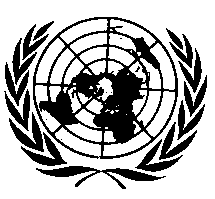 ОРГАНИЗАЦИЯ ОБЪЕДИНЕННЫХ НАЦИЙПриложение 3Пункт 2.5.1 изменить следующим образом:«2.5.1	Общие сведения 	На испытательном транспортном средстве должны быть установлены четыре одинаковые шины. В случае шин C3 с индексом несущей способности более 121 и без какого-либо указания на возможность попарной установки, две такие шины одного типа и размера устанавливают на заднюю ось испытательного транспортного средства; на переднюю ось устанавливают шины надлежащего размера с учетом нагрузки на ось и со степенью износа, при которой глубина протектора является минимальной, с тем чтобы свести влияние шума от контакта между шиной и дорожным покрытием до минимума при сохранении достаточного уровня безопасности. 	В случае шин С2 с индексом несущей способности менее или равной 121, шириной профиля более 200 мм, отношением высоты профиля к его ширине менее 55, кодом диаметра обода менее 15 и без какого-либо указания на возможность попарной установки две такие шины одного типа и размера устанавливают на заднюю ось испытуемого транспортного средства; на переднюю ось устанавливают шины надлежащего размера с учетом нагрузки на ось и со степенью износа, при которой глубина протектора является минимальной, с тем чтобы свести влияние шума от контакта между шиной и дорожным покрытием до минимума при сохранении достаточного уровня безопасности. 	Шины, к установке которых предъявляются специальные требования, следует испытывать в соответствии с этими требованиями (например, в отношении направления вращения). Перед началом обкатки шины должны иметь полную глубину протектора.	Шины необходимо испытывать на ободьях, рекомендуемых изготовителем».E/ECE/324/Rev.2/Add.116/Rev.4/Amend.4−E/ECE/TRANS/505/Rev.2/Add.116/Rev.4/Amend.4E/ECE/324/Rev.2/Add.116/Rev.4/Amend.4−E/ECE/TRANS/505/Rev.2/Add.116/Rev.4/Amend.4E/ECE/324/Rev.2/Add.116/Rev.4/Amend.4−E/ECE/TRANS/505/Rev.2/Add.116/Rev.4/Amend.42 February 2021